4.DERS ԶՐՈՒՅՑA: Բարի օ՛ր:B: Բարի օ՛ր:A: ինչ՞ է ձեր անունը:B: Իմ անունը Աննա:A: Ինչ՛ է ձեր ազգանունը:B: Իմ ազգանունը Մարգոսյան է:A: Որտեղի՞ց եք եկել:B: Ես եկել եմ Երևանից:A: Որտե՞ ղ եք ապրում:B: Ես ապրում եմ Անկարայում:A: մինչև վաղը՛:B: մինչև վաղը՛:Bulunma bildiren isim çekim eki –ումErmenicede, eğer kelimenin yapısı başka bir ek gerektirmiyorsa, bulunma bildiren isim çekimi     –ում ekiyle yapılır.Օրինակ.Ո՞ւմ կուրսում: (Kimin dersinde?)Իմ կուրսում: (Benim dersimde.)Նկարում Էմրեն կա՞: (Resimde Emre var mı?)Ermenicede տուն/ev kelimesi yapısı gereği –ում eki almaz. Bulunma bildiren durumlarda bu kelime “տանը” şeklinde çekimlenir. Օրինակ.Իմ տանը կատու կա: (Benim evimde kedi var.)Fiillerin Şimdiki/Geniş Zaman ÇekimiErmenicede şimdiki/geniş zaman çekimi yapmak için mastar eki olan “–ել”ya da “–ալ”atılır ve süreklilik ifade eden –ում çekim eki getirilir ve yardımcı fiille birlikte çekimlenir. Օրինակ.Ասել (Söylemek)Ես ասում եմ(Söylüyorum/Söylerim)Դու ասում եսՆա ասում էՄենք ասում ենքԴուք ասում եքՆրանք ասում ենԿարդալ (Okumak)Ես կարդում եմ(Okuyorum/Okurum)Դու կարդում եսՆա կարդում էՄենք կարդում ենքԴուք կարդում եքՆրանք կարդում ենՈւնենալ fiilinin şimdiki/geniş zaman çekimi“Ունենալ”fiili istisnai bir çekime sahiptir. Şimdiki zamanda çekilen kurallı fiillerde yardımcı fiil kullanımı varken, bu fiilin çekiminde yardımcı fiile ihtiyaç duyulmaz. “Ունենալ” fiilinin şahıslara göre şimdiki/geniş zaman çekimi aşağıda verilmiştir. Ես ունեմ                                       Մենք ունենքԴու ունես                                      Դուք ունեքՆա ունի                                         Նրանք ունենEmir kipiErmenicede emir kipi, sadece ikinci tekil ve ikinci çoğul şahıslarda çekimlenir. -ել ile biten fiillerde mastar eki atıldıktan sonra:2. tekil şahıs için –ի՛ր2. çoğul şahıs için –ե՛ք ekleri getirilir-ալ ile biten fiillerde mastar eki atıldıktan sonra:2. tekil şahıs için –ա՛2. çoğul şahıs için –ացե՛ք ekleri getirilir.Emir kipinin olumsuz çekimi için fiilden önce ayrı yazılarak eklenen “մի”olumsuzluk ön eki getirilir. Օրինակ.Գրել Գրի՛ր:	(Yaz!)		Մի՛ գրիր: (Yazma!)Գրե՛ք:	(Yazınız!)		Մի՛ գրեք: (Yazmayınız!)ԿարդալԿարդա՛: (Oku!)		Մի՛ կարդա: (Okuma!)Կարդացե՛ք: (Okuyunuz!)	Մի՛ կարդացեք: (Okumayınız!)Daktilo harflerini tanıtmak ve harflerin yazımını öğretmek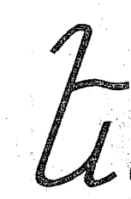 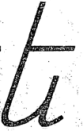      Օրինակ.Երեկ,  կեր,  Եղբայր, Ելակ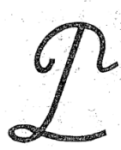 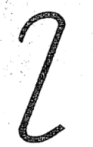          Օրինակ.Շապիկ, Մուշտակ, Շուտ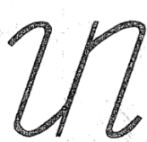 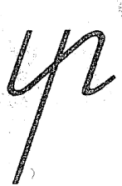          Օրինակ.Տանկ' Կատու, Տանձ, ՊատVEDALAŞMAՄինչև վաղը: